Министерство образования, наукии молодежной политики Республики КомиУправление образования города ВоркутыМуниципальное образовательное учреждение «Гимназия № 6» г. Воркуты«IV Международный конкурс исследовательских работ школьников»Направленность: «филологическая»«Отечество нам – Царское Село» (в контексте стихотворения А.С. Пушкина «19 октября»)Подготовила:Клемпач Арина ОлеговнаОбучающаяся 6 б класса«МОУ «Гимназия № 6»Руководитель:Кайзер Ольга АлексеевнаУчитель русского языка и литературыВоркута, 202219 октября 1811 года – это день основания Царскосельского лицея. Мне известно, что лицеисты первого выпуска, одноклассники А.С. Пушкина, находившиеся в Петербурге, ежегодно отмечали дату 19 октября, собираясь на лицейскую сходку то у одного, то у другого из товарищей. Каждую лицейскую годовщину 19 октября Пушкин, верный лицейскому братству, был вместе с друзьями или обращался к ним со стихотворным посланием.Годовщину 1825 года Пушкину пришлось встречать одному в Михайловской ссылке. Поэт, конечно, знал о намерении друзей отметить очередную лицейскую годовщину. Расстояние между Михайловским и Петербургом не разорвало дружеских уз. Мысленно Пушкин был в Петербурге, с первым лицейским выпуском. Это способствовало рождению стихотворения «19 октября», посвящённого лицейской годовщине 1825 года. Приступая к работе над произведением, я чувствовала, что меня смущает большой объём лирического произведения. Готовясь к анализу стихотворения, прочитала замечание В.Г. Белинского о том, что в произведении поэта Пушкина «нет ничего случайного и неожиданного». Значит, решила я, такой объём стихотворения «19 октября» должен быть закономерен. Когда я посчитала количество строф, представленных Пушкиным, их оказалось 19! 19 октября и 19 строф! Исчезло смущение. Прав был Белинский: в произведениях Пушкина «нет ничего случайного». Захотелось перечитать, понять, прокомментировать лирическое произведение А.С. Пушкина, связанное с лицеем в Царском Селе, ставшим Отечеством для Пушкина и его одноклассников, а для нас – святым местом в России.Первая строфа стихотворения определяет печально-светлую тональность его (на фоне «Времён года» П.И. Чайковского):Роняет лес багряный свой убор,Сребрит мороз увянувшее поле,Проглянет день как будто поневолеИ скроется за край окружных гор.Пылай, камин, в моей пустынной келье;А ты, вино, осенней стужи друг,Пролей мне в грудь отрадное похмельеМинутное забвенье горьких мук.Первая строфа «19 октября» наполнена ощущением осенней тоски, одиночества.  Осень в Михайловском – холодная пора: (Лес роняет свой убор, «мороз окутывает поле», «день открывается как будто поневоле»)Картину Михайловской осени Пушкин создаёт с помощью интересных цветовых эпитетов. Убор осеннего леса не просто красный или жёлтый, он «багряный». Литературоведы считают, что багряный цвет – цвет торжественного, праздничного события, символ могущества и власти. Благодаря этому эпитету, в стихотворении «19 октября» возникают ассоциации с лицейской жизнью А.С. Пушкина, его одноклассников, с Царскосельским лицеем. Они стали одним классом осенью 1811 года, 19 октября. Светилась иллюминация. Падал лёгкий снег. Было радостно, празднично, торжественно.Задачей Лицея было провозглашено «образование юношества, предназначенного к важным частям службы государственной».Первостепенное значение в Лицее придавалась «облагораживанию сердца».Обучение было рассчитано на шесть лет – начальный курс и окончательный курс, по три года каждый. В начальный курс, кроме гимназических наук, входили политэкономия, статистика, коммерческие науки, технологии. Окончательный курс охватывал основные науки трех университетских факультетов: нравственно-политического, физико-математического и словесного.Общее образование считалось фундаментом всякой специальной подготовки. Изучение родного и иностранного языка начиналось с раннего возраста. Все выпускники Лицея свободно читали иностранных классиков, легко говорили на немецком и французском языках, великолепно владели русской устной и письменной речью. Развивался вкус к изящному слову.   Соблюдался принцип индивидуального подхода к каждому воспитаннику, постоянного внимания к отстающим. На каждого ученика писались подробные характеристики, где рассматривались качества личности. А с 1816 года была введена оценочная система (отлично – 1, хорошо – 2…худо – 0). Проверка знаний всегда проводилась в торжественной обстановке. Были испытания трехмесячные, полугодовые, годовые и трехгодичные.  Обстановка в Лицее была жизнедеятельная, боевая, разнообразная, нескучная. Царил дух свободы и самодеятельности. Предметы изящных искусств чередовались с гимнастическими упражнениями. Преподавались музыка, рисование, пение, литературное творчество, гимнастика, верховая езда, плавание, танцы, военная фортификация, тактика, артиллерия…Устранялась возможность утомления. Час учения сменялся отдыхом в комнатах или на воздухе с «приличной возрасту свободой». Научные занятия чередовались упражнениями в искусствах, ежедневными занятиями гимнастикой, «как средством поддержания бодрости телесной и духовнойВ октябре 1825 года Пушкин понимал: со своей задачей Царскосельский лицей справился блестяще. Здесь всё помогало тому, чтобы дворянские недоросли, которые в течение 6 лет воспитывались в Лицее, стали настоящими людьми. Царскосельский лицей был заведением уникальным. Науки и осмысления жизни преподносились здесь всерьёз. Взаимное уважение, сочувствие, понимание, лицейское братство сознательно культивировались в душе каждого лицеиста.         Воспитанники восприняли советы братства как будто они дарованы им свыше. Великолепная картина осенней природы, соответствующая настроениям ссыльного поэта, помогла мне почувствовать одиночество, тоску Пушкина по одноклассникам:Печален я: со мною друга нет,С кем долгую запил бы я разлуку,Кому бы мог пожать от сердца рукуИ пожелать веселых много лет.Я пью один; вотще воображеньеВокруг меня товарищей зовет;Знакомое не слышно приближенье,И милого душа моя не ждет.          «…воображенье  Вокруг меня товарищей зовёт», - пишет поэт.Представить лицейскую встречу Пушкину было несложно: на некоторых встречах он сам присутствовал, а о лицейской годовщине 1824 года ему подробно рассказывал Антон Дельвиг. Во время праздника Дельвиг написал экспромт о Пушкине:Семь лет пролетело,Но в дружбе ты тот же.Я внимательно перечитала стихотворение Пушкина «19 октября», и поняла, что оно ответ на дельвиговский экспромт, пушкинский сценарий лицейской встречи 19 октября 1825 года.Мне стала понятна и композиция его, когда я подумала, о ком в первую очередь могут говорить встретившиеся выпускники, за кого поднимают на лицейской сходке первую чашу?Первая чаша – за тех, кого нет рядом, поминальная, она, в представлении А.С. Пушкина, за погибшего Н.А. Корсакова, удивительного человека, лицейского музыканта, уехавшего в Италию, погибшего там, на чужбине:Я пью один, и на брегах НевыМеня друзья сегодня именуют...Но многие ль и там из вас пируют?Еще кого не досчитались вы?Кто изменил пленительной привычке?Кого от вас увлек холодный свет?Чей глас умолк на братской перекличке?Кто не пришел? Кого меж вами нет?»«Он не пришел, кудрявый наш певец,С огнем в очах, с гитарой сладкогласной:Под миртами Италии прекраснойОн тихо спит, и дружеский резецНе начертал над русскою могилойСлов несколько на языке родном,Чтоб некогда нашел привет унылыйСын севера, бродя в краю чужом.Когда Пушкин писал об умершем в Италии Корсакове:…и дружеский резецНе начертал над русскою могилойСлов несколько на языке родном,он ещё не знал, что такая эпитафия существует. Со слов второго директора лицея Е.А. Энгельгардта, известно: за час до смерти Корсаков сочинил надпись для своего надгробия, а когда ему сказали, что во Флоренции не смогут вырезать русские буквы, он сам начертил её крупными буквами и велел скопировать на камень:Прохожий, поспеши к стране родной своей!Ах, грустно умирать далёко от друзей!Пятая и шестая строфы в «19 октября» посвящены Матюшкину. Он на другой день после выпускного в Царском Селе с капитаном Головниным отправлялся на фрегате «Камчатка» в кругосветное путешествие.Фёдор Матюшкин – ближайший друг Пушкина как по Лицею, так и после окончании его, единственный из первенцев-лицеистов, ставший мореплавателем: его имя вошло в историю отечественного флота.Два романтически настроенных соученика с детства мечтали о дальних странах. Один поэт видел их в своем воображении и поэтически описал в своих произведениях; другой – мореплаватель – объехал весь свет.Как благословение прозвучали обращенные к Федору Матюшкину слова Пушкина в стихотворении «19 октября» 1825 г:Счастливый путь!С лицейского порогаТы на корабль перешагнул шутя,И с той поры в морях твоя дорога,О, волн и бурь любимое дитя!Ты сохранил в блуждающей судьбеПрекрасных лет первоначальны нравы:Лицейский шум, лицейские забавыСредь бурных волн мечталися тебе,Ты простирал из-за моря нам руку,Ты нас одних в младой душе носилИ повторял: "На долгую разлукуНас тайный рок, быть может, осудил!"Фёдор Фёдорович Матюшкин происходил из старинного русского дворянского рода. Родился он в один год с А.С. Пушкиным, в 1799 год, жил в Германии, в Штутгарте, где отец его состоял надворным советником при русском посольстве. Свое первоначальное образование Матюшкин получил в Московском университетском пансионе. После успешно сданного экзамена двенадцатилетний Федор Матюшкин был переведен в новое учебное заведение – Царскосельский лицей. Добродушный, с мягким характером, но твердой волей, Матюшкин сразу вызвал симпатию и товарищей, и педагогов. Его прекрасные дарования, "пылкое понятие" и живое воображение, любовь к чтению, прилежание отмечали все наставники. Преподаватель российской словесности Николай Фёдорович Кошанский писал о Матюшкине: «Одарен счастливыми способностями, его старание и прилежание происходят совершенно от чувства собственной пользы».При всей живости своего характера он оставался скромен в поведении.С первых же дней все приметили в Матюшкине ничем не объяснимую страстную любовь к морю. По-видимому, в том был повинен и Александр Пушкин, который увлекал Федора Матюшкина своим поэтическим воображением, рисуя невиданные страны. Мечты о романтических морских путешествиях разжигали желание Матюшкина стать мореплавателем. И это решение горячо поддерживалось Пушкиным, вторым директором лицея Энгельгардта.В характеристике 1816 года Е.А. Энгельгардт писал о Матюшкине: «Тихая, добрая душа, которая делает именно то, что должна, дает именно то, что имеет. Товарищи называют его из-за флегмы голландцем: у него есть склонность к морской службе». Из Лицея Матюшкин был выпущен на гражданскую службу коллежским секретарем. Энгельгардт приложил все усилия, чтобы помочь ему в осуществлении мечты стать мореплавателем. При содействии Министерства народного просвещения Энгельгардт добился определения Матюшкина волонтером на шлюп "Камчатка", которым командовал известный мореплаватель В.М. Головин. "Камчатка" направлялась в кругосветное плавание, а это было тогда редким предприятием. 26 июля 1817 года в своем дневнике Матюшкин записал, что, наконец, исполнилось его желание, сбылись его мечты, коими его воображение питалось несколько лет. Дневник этот, по словам самого Матюшкина, он "собирался вести по совету и плану Пушкина" и вел во время кругосветного плавания.  Весной 1820 года Матюшкин назначен в экспедицию к берегам Ледовитого океана, отправляющуюся под начальством, лейтенанта барона Ф.П. Врангеля. Вместо корабля их ждали нарты с упряжкой собак, вместо морских просторов – тайга, тундра.  Это была трудная экспедиция. Несмотря на изнуряющие переходы и тяжелые условия, в которых находился Матюшкин, он писал Энгельгардту о своем путешествии, писал и лицейским товарищам. В одном из писем Матюшкин описывал полярную пургу, заставшую экспедицию: "Мы лежали молча вокруг потухшего огня, юрта гнулась от сильных порывов ветра и не защищала нас от пронзительного ветра. Наконец, один решился выйти посмотреть собак - проходит час, он не возвращается... ветер крепчал еще более, но это были последние его порывы..., товарища нашли у самой палатки, он не мог найти юрты... И вьюга не дозволила ему открыть глаза. - Собак и нарты вырыли из-под снега, развели огонь, воспили чаю и улеглись спать". В то время, когда Матюшкин находился у берегов Ледовитого океана, Пушкин писал в одном из черновых набросков:Завидую тебе, питомец моря смелый,Под сенью парусов и в бурях поседелый!Спокойной пристани давно ли ты достиг -Давно ли тишины вкусил отрадный миг -И вновь тебя зовут заманчивые волны.Дай руку - в нас сердца единой страстью полны.Северная экспедиция под командованием Врангеля окончилась в 1824 году. Именем Матюшкина был назван мыс в Северном Ледовитом океане. Мысль Пушкина о друзьях, разбросанных по разным концам света, раздвинула границы жизни поэта, помогла преодолеть ему замкнутость дома опального в Михайловском. Закономерными стали слова и следующей строфы: Друзья мои, прекрасен наш союз!Он как душа неразделим и вечен —Неколебим, свободен и беспеченСрастался он под сенью дружных муз.Куда бы нас ни бросила судьбина,И счастие куда б ни повело,Все те же мы: нам целый мир чужбина;Отечество нам Царское Село.Слова звучат как заклинание святого братства, лицейских уз выпускников. Они имеют право так звучать: 19 октября 1825 года – восьмая встреча лицеистов. Согласитесь, 8 лет – солидное время для проверки настоящей дружбы, для права давать клятву верности и узнавать, как сдерживается она другими одноклассниками.8 лет прошло после выпуска пушкинского класса от 1817 года до 1825 года. Не потому ли в Пушкинском «19 октября» по 8 строк в каждой пушкинской строфе? Как прав был Белинский: «… всё в меру, всё на своём месте».Стихотворение согрето большой и подлинной нежностью, глубоко искренним чувством любви к друзьям, любовью к Родине.  Всё стихотворение — это гимн дружбе. Дружба так нужна была ссыльному А.С. Пушкину.Осенью 1824 года Пушкин оказался в Михайловском в состоянии тяжёлой душевной депрессии.Состояние несвободы, разорванность дружеских и сердечных связей, ссора с отцом, согласившимся доносить полиции о каждом шаге ссыльного поэта – сына, были причиной депрессии Пушкина.Представляя лицейскую встречу одноклассников, Пушкин вспоминает, как встреча с друзьями – лицеистами уже не один раз спасала его от одиночества в Михайловском.Большой отрадой для Пушкина в Михайловский период были встречи поэта с лицейскими друзьями.Первым посетил его Иван Иванович Пущин.Иван Пущин в первый раз встретился с Пушкиным при поступлении в Лицей, на приемном экзамене, 12 августа 1811 года. Оба уже при первом знакомстве почувствовали друг к другу какую-то симпатию. Завязавшаяся между ними вскоре дружба укрепилась за время совместного пребывания в Лицее и сохранилась навсегда. Иван Иванович Пущин – «Жанно», как его называли товарищи, был на год старше Пушкина. Родился Пущина. Отцом его был генерал-лейтенант, генерал-интендант и сенатор, а матерью – Александра Михайловна, урождённая Рябинина. В Лицей привёз его дед, который был адмиралом. Главным его свойством Пущина была рассудительность. В отчёте о поведении воспитанников за 1812 год о нём говорилось: «С весьма хорошими дарованиями, всегда прилежен и ведёт себя благоразумно. Благородство, воспитанность, добродушие и скромность, чувствительность с мужеством и тонким честолюбием, особенно же рассудительность суть отличные его свойства». Среди товарищей Пущин всегда пользовался общей любовью. Юный Пушкин, с его пылкой, любящей душой, привязался к Пущину.  В Пущине с ранних лет чувствовался уже будущий общественный деятель. Его ровный характер и благоразумие давали ему возможность играть роль старшего, и юный поэт часто поверял ему в ночных беседах через перегородку, разделявшую их комнатки, свои огорчения, тайны, а тот понимал и успокаивал своего впечатлительного друга. И сегодня на 4 этаже бывшего Царскосельского лицея, сегодня – музея, есть над дверью чёрная дощечка с надписью: «№13 Иван Пущин», рядом с нею – «№14 Александр Пушкин».Двери лицейских комнат приоткрыты, виден брошенный мундир, столик, рукомойник, перегородка, через которую так легко переговаривались Пушкин и Пущин.В одном из лицейских стихотворений Пушкина я нашла поэтическое описание пушкинской кельи: Защёлка на двери…Стул ветхий, необитый,И шаткая постель,Сосуд, водой налитый,Соломенна свирель.Но вот наступила весна 1817 года – момент окончания Лицея. Пути друзей разошлись: Пушкин поступил в Коллегию иностранных дел, а Пущин – в гвардию, в конную артиллерию. Пущин стал членом тайного общества «Союза благоденствия». Это вступление заставило его строже посмотреть на себя. Он как будто вырос.  Пущину удалось навестить Пушкина только в 1825 году в новом месте его ссылки, В Михайловском. Это было последнее свидание друзей перед вечной разлукой.  Пущин на всю свою жизнь запомнил эту встречу:«Я с Александром, неизменным моим спутником от лицейского порога до ворот крепости, мчусь, что есть мочи. Кони несут нас среди сугробов, опасности нет. Скачем опять в гору извилистою тропою; вдруг крутой поворот, и как будто неожиданно вломились с маху в притворённые ворота, при громе колокольчика. Я оглядываюсь: вижу на крыльце Пушкина, босиком, в одной рубахе, с поднятыми вверх руками. Не нужно говорить, что тогда во мне происходило. Выскакиваю из саней, беру его в охапку и тащу в комнату. На дворе страшный холод, но в иные минуты человек не простужается. Смотрим друг на друга, целуемся. Было около восьми часов утра. Не знаю, что делалось. Прибежавшая старуха застала нас в объятиях друг друга в том же самом виде, как мы попали в дом. Наконец пробила слеза, мы очнулись. Нам стало перед ней совестно, но она всё поняла, бросилась обнимать, я сразу понял, что это его добрая няня, я чуть не задушил её в объятиях. После некоторого времени я посмотрел на Пушкина уже отрезвевшими от счастья глазами. Пушкин показался мне несколько серьёзнее прежнего, сохраняя. Однако ж, ту же весёлость. Он, как дитя был рад нашему свиданию, повторял, что ему не верится, что мы вместе. Наружно он мало переменился, оброс бакенбардами. Но внутри он остался прежним. Мы болтали, смеялись. Я спросил, как он тут. Александр сказал, что уже привык. Что хотя тут невольно, но он отдыхает от прежнего шума и волнения, с музой живёт в ладу и трудится охотно и усердно.  Я вручил Пушкину свой подарок. Это была рукописная комедия «Горе от ума». Он был так рад, что после обеда сел её читать вслух. День прошёл так быстро… Время не стояло на месте. Сколько произошло ещё за этот день: приехал надсмотрщик Пушкина, но мы отделались от него ромом, потом чуть ли не случился пожар. Пушкин успел прочитать мне кое-что своё, большею частью в отрывках, которые впоследствии вошли в состав его замечательных пьес; продиктовал начало из поэмы «Цыганы» для «Полярной звезды»…Между тем время шло за полночь. Мы крепко обнялись в надежде, может быть, скоро свидеться в Москве. Эта надежда как-то облегчила наше расставание. Но было как-то грустно, мы будто чувствовали, что последний раз видимся. Я набросил на плечи шубу и убежал в сени. Кони уже трогались, как услышал: «Прощай, друг!» Ворота скрипнули за мною…»Многое изменилось в положении обоих друзей за пять лет. Пушкин был уже знаменитый поэт. Пущин же в это время успел преобразиться из блестящего гвардейского офицера в скромного судейского чиновника. В 1823 году он бросил военную службу и по примеру поэта – декабриста Рылеева, служившего в суде, занял судейское место в Уголовной палате – сначала в Петербурге, а потом в Москве. Это был гражданский подвиг. В суде служили люди неродовитые, а Пущин принадлежал к знатной дворянской фамилии. В январе 1825 года Пущин расстался с Пушкиным, а в декабре того же года вспыхнуло давно подготовленное восстание.Узнав о подробностях восстания 14 декабря 1825 года, Пушкин преклонился перед самопожертвованием Пущина.В то время, когда начались аресты, Пущин мог бы бежать на иностранном корабле, но он отказался. На второй день после восстания к Пущину явился Горчаков, привёз декабристу заграничный паспорт, умолял его ехать заграницу. Пущин считал постыдством избавиться бегством от той участи, которая ожидала других членов общества.Он был приговорён по первому разряду: к смертной казни отсечением головы. Затем казнь была заменена 20-ю годами каторги в Чите.Позднее жена декабриста А.Г. Муравьёва передала ему у каторжного частокола стихотворное послание Пушкина:...Поэта дом опальный,О Пущин мой, ты первый посетил,Ты усладил изгнанья день печальный,Ты в день его лицея превратил. Мой первый друг, мой друг бесценный! И я судьбу благословил, Когда мой двор уединенный, Печальным снегом занесенный, Твой колокольчик огласил. Молю святое провиденье: Да голос мой душе твоей Дарует то же утешенье, Да озарит он заточенье Лучом лицейских светлых дней ("И. И. Пущину").Сам Пущин вспоминал: «Пушкин первый встретил меня в Сибири за душевным словом». Я восхищаюсь тем, что бесстрашие дружбы, начавшейся в лицее, способно разрушить запрет любой ссылки: И ныне здесь, в забытой сей глуши,В обители пустынных вьюг и хлада,Мне сладкая готовилась отрада:Троих из вас, друзей моей души,Здесь обнял я. Поэта дом опальный,О Пущин мой, ты первый посетил;Ты усладил изгнанья день печальный,Ты в день его лицея превратил.А.С. Пушкин помнил День открытия лицея в Царском Селе: на балконе Лицея ярко горел щит с вензелем императора Александра Первого. Ветер раздувал пламя в масляных плошках, расставленных вокруг лицейского здания. Здесь 19 октября 1811 года началась жизнь. К октябрю 1825 года прошло уже несколько лет разлуки Пушкина с друзьями: сначала южная ссылка, потом заточенье в Михайловском.Печален я: со мною друга нет,С кем долгую запил бы я разлуку,Кому бы мог пожать от сердца рукуИ пожелать весёлых много лет.Обращаясь к друзьям-лицеистам в «19 октября», поэт предсказывает, что ровно через год он вновь поднимет вместе с ними бокал, чтобы отметить столь памятную дату. Это пророчество, равно как фразы о том, что в следующий раз за одним столом соберется гораздо меньше выпускников, становятся вещими. Буквально через два месяца после написания стихотворения «19 октября» в 1825 году произойдет восстание декабристов, которое круто изменит жизнь многих друзей поэта. Словно бы предчувствуя это, Пушкин обращается к тем, кому суждено отправиться в ссылку и на каторгу, с напутствием вспомнить «нас и дни соединений, закрыв глаза дрожащею рукой». По мнению поэта, эта «печальная отрада» позволит тем, кого не будет рядом, мысленно поднять бокалы и провозгласить традиционный тост за непоколебимую мужскую дружбу и хотя бы один день провести в ладу и гармонии с этим жестоким миром «как ныне я, затворник ваш опальный, его провел без горя и забот». Вторым другом-лицеистом, посетившим Пушкина в Михайловском, был А.А. Дельвиг.Антон Дельвиг родился 6 августа 1798 года в Москве. Принадлежал к обедневшему, но старинному дворянскому роду баронов Дельвигов. Отец его был помощником коменданта Московского Кремля, по-старинному - плац-майором. Мать, Любовь Матвеевна, из рода русских дворян Красильниковых. На вопрос анкеты "Сколько имеет во владении душ, людей, крестьян?" - наследник баронского титула после смерти отца чистосердечно отвечал: "Не имею". Начальное образование Антоша Дельвиг получил в частном пансионе под руководством домашнего учителя А. Д. Боровкова, который привил ему вкус к русской словесности. В октябре 1811 года господин Боровков привез толстенького неповоротливого румяного Антошу Дельвига в Петербург. С 19 октября 1811 началась его лицейская жизнь. Из лицейской характеристики Дельвига: "Барон Дельвиг Антон, 14 лет. Способности его посредственны, как и прилежание, а успехи весьма медленны. Мешкотность вообще его свойство и весьма приметна во всем, только не тогда, когда он шалит или резвится: тут он насмешлив, балагур, иногда и нескромен; в нем примечается склонность к праздности и рассеянности. Чтение разных русских книг без надлежащего выбора, а может быть и избалованное воспитание, поиспортили его, почему и нравственность его требует длительного надзора, впрочем, приметное в нем добродушие, усердие его и внимание к увещеваниям при начинающемся соревновании в российской словесности и истории, облагородствуют его склонности". Из этой весьма ценной, несколько противоречивой, характеристики видно, как высока была планка требований к лицеистам и сколь тонкие наблюдения велись педагогами за их развивающимися душами. О лени Дельвига в Лицее ходили легенды. Он сам поддерживал свою репутацию увальня - лентяя, задумчивого и рассеянного:Я благородности трудаЕще, мой друг, не постигаюЛениться, говорят, беда:А я в беде сей утопаю.Но был ли он ленив на самом деле? Едва ли. Скорее, это была манера поведения, темп жизни, усвоенный в детстве и перешедший в стойкую привычку. Дельвиг не торопился. Он размышлял. Копил силы. Надо сказать, что мешкотность и медлительность его никогда не проявлялась в тех случаях, когда требовалась решительность и быстрота действий. При разговоре с Бенкендорфом о судьбе "Литературной газеты" Дельвиг повел себя столь мужественно, твердо и тактично, что генерал в конце разговора вынужден был извиниться перед ним. Но это было позднее. В декабре 1830 года. Да и будь лень настолько истинной, разве успел бы Антон Антонович столь многое за столь короткую жизнь? Навряд ли, успехи Дельвига в изучении словесности отмечались учителями.   Дельвиг написал гимн Лицея, который знали все, кому в разные годы довелось учиться в этом заведении:Шесть лет промчалось как мечтанье,В объятьях сладкой тишины.И уж Отечества призваньеГремит нам: шествуйте, сыны!Простимся, братья! Руку в руку!Обнимемся в последний раз!Судьба на вечную разлуку,Быть может, здесь сроднила нас!                                                                  (Дельвиг А. А., Лицейская песня)По выходе из Лицея Дельвиг был определен на службу в Министерство финансов. Но уже с сентября 1820 года он "по найму" поступил в Публичную библиотеку, под начало Ивана Андреевича Крылова, а 2 октября 1821 года был официально утвержден в должности помощника библиотекаря. У Дельвига был удивительный дар распознавать литературный талант и поддерживать его, чем только возможно! Он первый предсказал Пушкину огромную поэтическую славу. 6 мая 1820 года Дельвиг проводил А. Пушкина в южную ссылку в Одессу, потом в Михайловское. И непрерывно писал ему, ободряя, утешая, веселя, рассказывая все свежие петербургские новости и новости семьи родителей Пушкина, с которыми он был дружен чрезвычайно, расспрашивая о литературных планах... Многие из этих писем не сохранились, не дошли до нас. Им можно было бы посвятить целое отдельное исследование. Это - настоящий литературный памятник тому, что называется истинной дружбой, что ускользало и ускользает от нас, предшественников, потомков, туда в глубину веков, в тень аллей, неяркое пламя свечей, каминов, поскрипывания по белым листам бумаги тонкого гусиного пера...  Антон Антонович всегда искренне переживал и беспокоился о друге. Антон Антонович все время собирался посетить друга в Михайловском, но литературные и издательские дела задерживали, а потом с ног свалила болезнь. В Михайловское Дельвиг попал лишь 19 апреля 1824 года. Пушкин был рад ему несказанно. Начались задушевные беседы, обсуждение дальнейшего издания альманаха "Северные Цветы", подробнейший разбор всех литературных новинок. Уточняли состав нового сборника стихотворений Пушкина. Обедали, вспоминая общих знакомых, играли в бильярд, гуляли. А вечерами отправлялись в Тригорское. Время пролетело незаметно. Уже 26 апреля 1824 года Дельвиг выехал из Михайловского в Петербург.  Официальной причиной внезапной смерти Дельвига считается до сих пор тяжелый разговор с графом Бенкендорфом, состоявшийся в ноябре 1830 года. Бенкендорф обвинил Дельвига в неподчинении властям, печатании недозволенного в "Литературной газете" и пригрозил ссылкой в Сибирь.Дельвиг вел себя столь достойно и хладнокровно, что в конце разговора граф, вспомнив о дворянском достоинстве, вынужден был извиниться. Дельвиг спокойно вышел из кабинета. Но когда он вернулся домой, то вскоре слег в приступе нервной лихорадки, осложнившейся воспалением легких.  Тяжелые впечатления от разговора с Бенкендорфом привели к тяжелому приступу нервической лихорадки. Все осложнилось простудой. Почти полтора месяца Дельвиг провел в постели. Одна ночь облегчения сменялась двумя ночами приступов кашля, озноба и бреда. Врачи пытались облегчить страдания больного, но безуспешно. 14 января 1831 года Антона Дельвига не стало.Сходства во вкусах Пушкина и Дельвига всегда было много. Оба были вольнолюбивыми, оба были поэтами:  И ты пришёл, о Дельвиг мой!Когда постиг меня судьбины гнев,Для всех чужой, как сирота бездомный,Под бурею главой поник я томнойИ ждал тебя, вещун пермесских дев,И ты пришел, сын лени вдохновенный,О Дельвиг мой: твой голос пробудилСердечный жар, так долго усыпленный,И бодро я судьбу благословил.Настоящим другом Пушкина-лицеиста, Пушкина-поэта был Вильгельм Кюхельбекер. О нём тоже вспоминает А.С. Пушкин в стихотворении «19 октября».Отличный ученик, добродушный, искренний, странный. Ещё в лицее Кюхля, так звали его друзья, начал писать стихи по-русски и по-немецки, а с 1815 года - печататься в журналах «Амофион» и «Сын отечества».При выпуске из лицея Кюхельбекер получил третью серебряную медаль и отличный аттестат.Кюхельбекер первый обратился к жанру послания друзьям.С 1820 года Кюхельбекер много путешествует по Европе, увлекается мыслью о конституции, становится неблагонадёжным в России.В последние два года до 14 декабря 1825 года – он крупнейший поэт декабрист.14 декабря 1825 года Кюхельбекер с оружием в руках на Сенатской площади.  Арест, суд, приговор, 15 лет каторги, заменённые Николаем Первым на 15 лет одиночного заключения.С чувством любви и восхищения в стихотворении «19 октября» пишет Пушкин о Кюхельбекере, предвидя его трагическую судьбу:Служенье муз не терпит суеты;Прекрасное должно быть величаво;Но юность нам советует лукаво,И шумные нас радуют мечты:Опомнимся - но поздно! И унылоГлядим назад, следов не видя там.Скажи, Вильгельм, не то ль и с нами было,Мой брат родной по музе, по судьбам.В конце августа 1825 года произошла третья встреча Пушкина с лицеистом, князем А.М. Горчаковым. Горчаков служил в русском посольстве в Лондоне и после болезни возвращался в отпуск. Проездом он посетил имение дяди, находившееся неподалёку от Михайловского. Пушкин навестил своего одноклассника и вспомнил о нём, когда писал послание «19 октября»:Ты, Горчаков, счастливец с первых дней,Хвала тебе - фортуны блеск холодныйНе изменил души твоей свободной:Всё тот же ты для чести и друзей.Ссыльный Пушкин, размышляя о спасительной дружбе одноклассников, понимает: наступят дни соединения. Поэт как бы переносится из Петербурга в Михайловское, в реальность, мечтает о встрече с одноклассниками, на которую он явится обязательно. Конечно, здесь будут слёзы, восклицания, чаши.Пора и мне... пируйте, о друзья!Предчувствую отрадное свиданье;Запомните ж поэта предсказанье:Промчится год, и с вами снова я,Исполнится завет моих мечтаний;Промчится год, и я явлюся к вам!О, сколько слез и сколько восклицаний,И сколько чаш, подъятых к небесам!Мечтая о следующей лицейской встрече, Пушкин размышляет о мудрости лицейских учителей, «хранивших юность» лицеистов. Конечно, во время встречи с друзьями поэт обязательно поднимет чашу за наставников:Наставникам, хранившим юность нашу,Всем честию, и мёртвым, и живым,К устам подъяв признательную чашу,Не помня зла, за благо воздадим.Одним из любимых наставников Пушкина был Куницын. Куницын Александр Петрович - выдающийся русский юрист (1783–1841). Получил образование в главном педагогическом институте; подготовлялся к профессуре в Геттингене и Гейдельберге, преподавал в Царскосельском лицее нравственные и политические науки. Успех, каким он пользовался среди слушателей лицея, засвидетельствован Пушкиным в «Лицейской годовщине 19 октября .»: «Куницыну дань сердца и вина!» Курс наук, читавшийся Куницыным в лицее, обнимал собою всего 12 предметов. «Этот профессор был один из даровитейших в лицее и владел словом. Излагая нравственную философию, он оживлял преподавание рассказами, сравнениями, в которых проявлял живое воображение».  В 1817 году Куницын был определен профессором по кафедре общих прав в главный педагогический институт, переименованный в 1819 году в Петербургский университет.  За издание книги "Право естественное" (1818–1820) Куницын был уволен от преподавания в университете по постановлению главного управления училищ, признавшего книгу эту "противоречащей явно истинам христианства и клонящейся к ниспровержению всех связей семейственных и государственных". Труд Куницына был составлен под сильным влиянием Руссо и Канта; в нем проводилась мысль о необходимости ограничения всякой власти, как общественной, так и родительской; иначе власть превращается в тиранию и несправедливость. Власть учреждается не в пользу властителей, а в пользу подданных и подчиненных; посему только власть, проявляемая в целях охраны прав и интересов населения, общества и детей, может быть признана властью законною и справедливою. Книга Куницына, напечатанная в количестве 1000 экземпляров, была отобрана у автора из всех заведений министерства народного просвещения. Умница, Пушкин! Всех объединил: лицеистов, наставников - одним чувством, чувством дружбы, содружества, лицейского братстваМечтая о реальной встрече с одноклассниками, Пушкин, неоднократно сосланный, мечтает во время будущей лицейской встречи поднять тост и за царя.Цветаева, прочитав стихотворение Пушкина «19 октября» объяснила это так: «Когда хотим польстить царю, находим в нём человеческое»: Полней, полней! и, сердцем возгоря,Опять до дна, до капли выпивайте!Но за кого? о други, угадайте...Ура, наш царь! так! выпьем за царя.Он человек! им властвует мгновенье.Он раб молвы, сомнений и страстей;Простим ему неправое гоненье:Он взял Париж, он основал Лицей.Я  пытаюсь понять Пушкина. Я не могу согласиться со знаменитой М.И. Цветаевой, что дело здесь в желании  Пушкина польстить царю. По мнению поэта-гуманиста, можно простить царю «неправое гоненье»  за то, что царь основал лицей, воспитавший достойных сыновей Отечества, за то, что   он взял Париж.Рассуждая о композиции «19 октября», я вновь вспомнила Белинского, который замечал, что в произведениях Пушкина «конец всегда гармонирует с началом». В начале «19 октября» поэт грустит, так как нет рядом друзей и он одинок. В конце стихотворения А.С. Пушкин вновь обращается к тем, кто отмечает День 19 октября в 1825 году, а затем   -  к тому одинокому лицеисту, которому судьба уготовит «под старость день лицея торжествовать…одному» Пируйте же, пока еще мы тут!Увы, наш круг час от часу редеет;Кто в гробе спит, кто, дальный, сиротеет;Судьба глядит, мы вянем; дни бегут;Невидимо склоняясь и хладея,Мы близимся к началу своему…Кому ж из нас под старость день лицеяТоржествовать придется одному?Несчастный друг! средь новых поколенийДокучный гость и лишний, и чужой,Он вспомнит нас и дни соединений,Закрыв глаза дрожащею рукой…Пускай же он с отрадой хоть печальнойТогда сей день за чашей проведет,Как ныне я, затворник ваш опальный,Его провел без горя и забот.Это удачно найденная концовка стихотворения возвращает меня к началу произведения («я пью один…») и создаёт впечатление цельности стихотворения.Поэт считает, что силой содружества можно преодолевать не только одиночество, но даже старость. Последним лицеистом, отметившим День 19 октября, был А.М. Горчаков.Будущий шестой по счету министр иностранных дел Российской империи, и её последний канцлер, отпрыск старинного княжеского рода, по выходе из стен Царскосельского Лицея Горчаков с младых ногтей развил в себе те качества, которые позволили ему вскоре проявить себя значительным дипломатом: готовность к уступкам, чувство такта, прозорливость и дальновидность, отстаивание интересов державы, которую ты представляешь. Он был остроумен и находчив, блистал в свете, умел нравиться женщинам и располагать к себе мужчин. При Николае I бессменным министром иностранных дел оставался К. В. Нессельроде – иностранец на русской службе. Он никогда не любил Россию, так и не выучил как следует её языка, она не стала для него второй родиной, он отзывался о ней холодно и брезгливо. Народ платил ему той же монетой, переделав сложную для русского уха фамилию Нессельроде в «кисель вроде». При Нессельроде Горчаков исполнял обязанности советника различных посольств – сначала в Берлине, потом в Вене. Он 12 лет провел на дипломатической службе в Германии. После отставки Нессельроде, смерти Николая I и воцарения Александра II Горчаков занимает пост министра иностранных дел. Свои усилия он направил на то, чтобы смягчить горечь поражения в Крымской кампании. Его фраза о том, что Россию рано вычеркивать из числа ведущих держав мира, что она «сосредотачивается», стала крылатой в дипломатических кругах. Не знал, но пророчествовал это поэт Пушкин.Ты, Горчаков, счастливец с первых дней...невзначай просёлочной дорогоймы встретились и братски обнялись.Итак, в стихотворении «19 октября» Пушкин пишет о дружбе.  По мнению Пушкина, дружба святая, спасительная. Она помогает, защищает и укрепляет дух человека, для неё нет границ, для неё нет возраста!Корни этой дружбы уходят в святое место России, в Царское Село, в Царскосельский лицей.   От имени целого класса Пушкин имеет право в стихотворении «19 октября» не только говорить о восторженном, благодарном отношении своего выпуска к Лицею в Царском Селе, но и заявлять: Отечество нам Царское Село.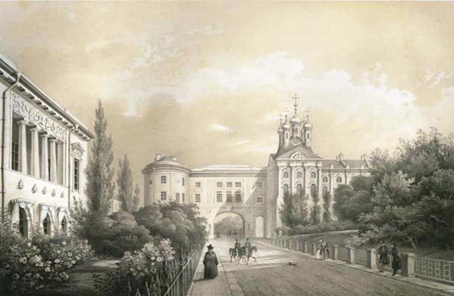 Царское Село. Флигель Екатерининского дворца. Лицей.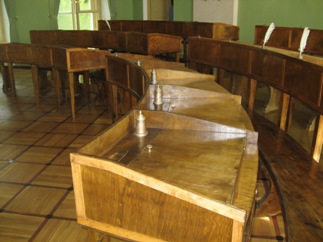 Учебный класс. Место лицеиста определялось качеством его успеваемости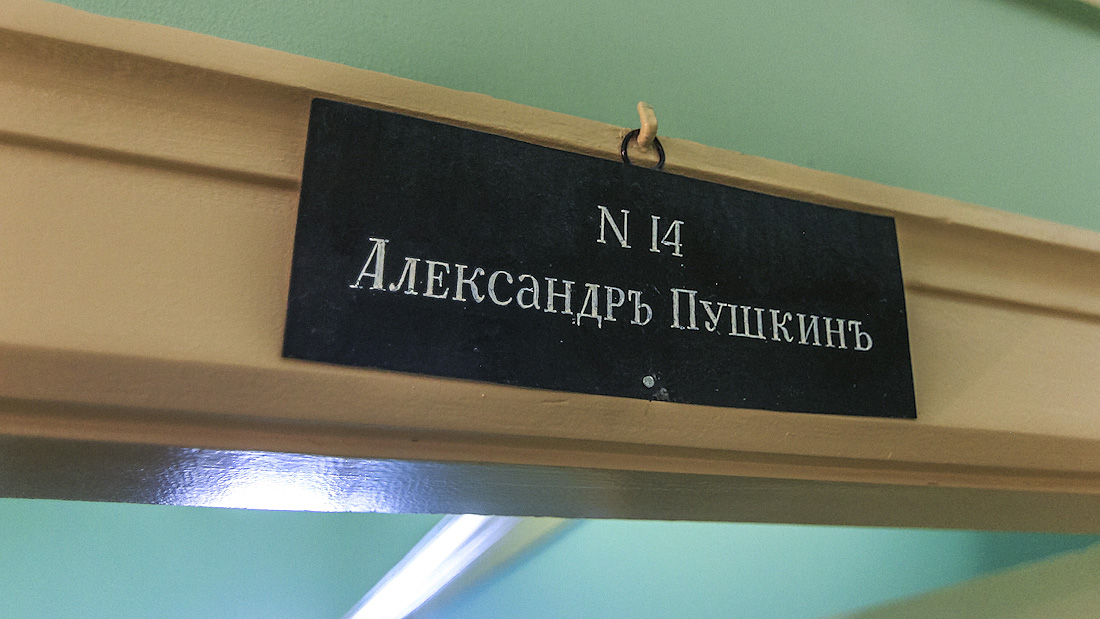 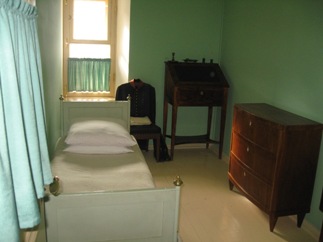 «Келья» А.С. Пушкина-лицеистаСписок используемой литературыБ. П. Городецкий. Стихотворение Пушкина 1820-1830-х годов. Москва, 1974;В. К. Зажурило. Лицей. Лениздат. 1963;И. Новиков. Пушкин в изгнании. Москва, 1982;С.М. Петров. А.С. Пушкин. Очерк жизни и творчества. Москва, 1961;М. Руденская. Они учились с Пушкиным. Москва, 1984;Н.Я. Эйдельман. «Прекрасен наш союз». -Москва «Молодая гвардия», 1979.